Título em português (Arial 14, negrito, centralizado, 12pt antes, 18pt depois, espaçamento simples)Autor 1 (Arial 10, negrito, centralizado, 0pt antes, 0pt depois, espaçamento simples)Instituição do Autor 1 (Arial 9, centralizado, 0pt antes, 0pt depois, espaçamento simples)E-mail do Autor 1 (Arial 9, centralizado, 0pt antes, 18pt depois, espaçamento simples)Autor 2 (Arial 10, Negrito, centralizado, 0pt antes, 0pt depois)Instituição do Autor 2 (Arial 9, centralizado, 0pt antes, 0pt depois, espaçamento simples)E-mail do Autor 2 (Arial 9, centralizado, 0pt antes, 18pt depois, espaçamento simples)Resumo (Arial 14, alinhado à esquerda, negrito, 30pt antes, 6pt depois, espaçamento simples)O resumo é elemento obrigatório. Este deve ser formatado em Arial 12, justificado, 0 pt antes, 6pt depois, com espaçamento entre linhas simples. O resumo deve ressaltar o objetivo, o método, os resultados e as conclusões do documento (ABNT NBR 6028, 2003, item 3.1). O resumo deve ser composto de uma sequência de frases concisas, afirmativas e não de enumeração de tópicos. Recomenda-se o uso de parágrafo único (ABNT NBR 6028, 2003, item 3.3). Deve-se usar o verbo na voz ativa e na terceira pessoa do singular (ABNT NBR 6028, 2003, item 3.3.2). Quanto a sua extensão, para artigos de periódicos, o resumo deve ter de 100 a 150 palavras (ABNT NBR 6028, 2003, item 3.3.5). As palavras-chave devem figurar logo abaixo do resumo, antecedidas da expressão ‘Palavras-chave’, separadas entre si por ponto e finalizadas também por ponto (ABNT NBR 6028, 2003, item 3.3.3), deve ter no mínimo de três e máximo de seis. O termo ‘Palavras-chave’ e ‘Key words’ devem ser formatado em Arial 14, alinhado à esquerda, negrito, 18pt antes, 0 depois, e as palavras que seguem devem ser formadas em Arial 12, não negritas, somente com a primeira letra em maiúsculo. Palavras-chave: Primeira. Segunda. Terceira palavra.Introdução (Seção primeiro nível: sem numeração, Arial 14, negrito, alinhado à esquerda, 24pt antes, 12pt depois, espaçamento simples)Na Introdução o autor deve apresentar de forma clara as razões da escolha da temática, a relevância da pesquisa desenvolvida em relação ao referencial teórico utilizado e o(s) objetivo(s) a ser(em) atingido(s) ao final da realização do trabalho, apresentar de maneira clara e de forma ampla sobre do que trata o texto, sem antecipar as conclusões.Desenvolvimento (Seção primeiro nível: sem numeração, Arial 14, negrito, alinhado à esquerda, 24pt antes, 12pt depois, espaçamento simples)O resumo estendido tem como objetivo apresentar um trabalho ou pesquisa  de forma sintética. Diferente do resumo simples, no estendido, deve conter as referência bibliográficas utilizadas. O resumo estendido deve conter no máximo 4 paginas.O resumo pode tratar de um estudo bibliográfico ou de um relato de experiência. A estrutura básica a ser seguida é: Introdução, Desenvolvimento e Conclusão. Na Introdução devem constar a delimitação do assunto tratado, os objetivos da pesquisa e outros elementos necessários para situar o tema do artigo (ABNT NBR 6022, 2018, item 5.2.1). O Desenvolvimento contém a exposição ordenada e pormenorizada do assunto tratado, dividindo-se em seções e subseções, que variam em função da abordagem do tema e do método (ABNT NBR 6022, 2018, item 5.2.2). As Considerações finais é a parte final do artigo, na qual se apresentam as considerações correspondentes aos objetivos e/ou hipóteses (ABNT NBR 6022, 2018, item 5.2.3). O resumo deverá possuir no máximo 4.Formatação (Seção primeiro nível: sem numeração, Arial 14, negrito, alinhado à esquerda, 24pt antes, 12pt depois, espaçamento simples)Os títulos das seções (primárias e secundárias) devem conter um texto relacionados a elas, como também devem ser formatas conforme está sendo indicado ao longo deste template.O copo do texto deverá ser formatado em Arial 12, justificado, 0pt antes, 6pt depois, com espaçamento simples entre linhas, sem recuo.Consoante ABNT NBR 6024 (2012, item 4.2) para os assuntos que não tiverem título próprio, dentro de uma mesma seção, devem ser subdivididos em alíneas: as alíneas devem ser indicadas por letra alfabéticas minúscula, seguidas de parênteses. Quando esgotadas todas as letras, deve-se utilizar letras dobradas, como aa, bb, por exemplo;as alíneas devem ter recuo em relação à margem esquerda;o texto da alínea deve começar por letra minúscula e termina em ponto e vírgula, com exceção da última alínea que termina com ponto final.As citações, de acordo com as normas da ABNT NBR 10520 (2002), podem ser indiretas e diretas. As citações indiretas é quando o texto é baseado no autor consultado, nesse tipo deve ser indicado o(s) nome(s) do(s) autor(es) e o ano da obra. Já nas citações diretas, além do(s) nome(s) do(s) autor(es), ano de publicação da obra é obrigatório indicar a numeração da página que foi extraído o texto.“As citações diretas, no texto, de até três linhas, devem ser contidas entre aspas duplas” (ABNT NBR 10520, 2002, p. 2).As citações diretas, no texto, com mais de três linhas, devem ser destacadas com recuo de 4 cm da margem esquerda, com letra menor (Arial 10) que a do texto utilizado e sem as aspas (ABNT NBR 10520, 2002, p. 2).Em início de textos, as citações chamadas pelo sobrenome do autor, pela instituição responsável ou título da obra consultada devem ser em letras maiúsculas e minúsculas, como: Authier-Reiriz (1982). No final dos textos, as referências das citações devem estar entre parênteses, em letras maiúsculas, como: (DERRIDA, 1967, p. 293).Para referenciar as citações de mais de três autores, deve-se indicar apenas o sobrenome do primeiro, acrescentando a expressão ‘et al.’. Exemplos: Passos et al. (2014, p. 15) e (FONSECA et al., 2016).Outras normas sobre citações devem ser consultadas na ABNT NBR 10520:2002.Normas de rodapé não devem ser utilizadas.As siglas, quando mencionadas pela primeira vez no texto, deve ter a forma completa do nome, seguida da sigla escrita entre parêntese (ABNT NBR 6022, 2018, item 6.4). Por exemplo: Ministério da Educação (MEC).Para padronização dos textos, indica-se que sejam grafas em itálico as palavras estrangeiras que ainda não tenham sido incorporadas ao idioma. Todavia aponta-se que as expressões ‘et al.’ e ‘apud’ não devem ser escritas em itálico.Qualquer que seja o tipo de ilustração - desenho, esquema, fluxograma, quadros, fotografia, mapa, entre outros -, segundo as normas ABNT NBR 6022 (2018), devem ter sua identificação na parte superior, precedida da palavra designativa, seguida de seu número de ordem de ocorrência no texto, em algarismos arábicos, travessão e do respectivo título. A fonte da ilustração é elemento obrigatório, mesmo que seja produção do próprio autor, devendo ser indicada após a ilustração. Destaca-se que as ilustrações devem citadas no texto e inseridas o mais próximo possível do trecho a que se refere, conforme Figura N.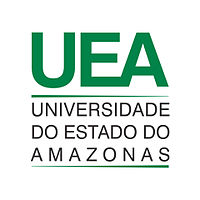 Figura N – Título da figura - formatado em Arial 10, centralizado, 0pt antes, 0pt depois, espaçamento simplesFonte: Fulano (2015) - formatado em Arial 10, centralizado, 0pt antes, 12pt depois, espaçamento simplesDeve-se ter atenção a qualidade das ilustrações, para que não fiquem desfocadas.As normas ABNT NBR 6022 (2018), cita quadro como um desdobramento das ilustrações, por isso a identificação dos quadros segue a mesma regra exposta anteriormente.Quadro N – Título do quadro - formatado em Arial 10, centralizado, 0pt antes, 0pt depois, espaçamento simplesFonte: Próprios autores (2018) - formatado em Arial 10, centralizado, 0pt antes, 12pt depois, espaçamento simplesAo longo do texto, evite que ocorra quebra de quadros e tabelas. Mas, caso aconteça indique que há continuação do quadro ou tabela na sua identificação (título/legenda), conforme exemplificado na Tabela N, isto é, deve-se inserir a palavra ‘continua’, entre parênteses, em cada parte do quadro ou tabela, e na última parte deve inserir a palavra ‘conclusão’, também entre parênteses.As tabelas, segundo as normas ABNT NBR 6022 (2018), no item 6.7, devem ser tratadas consoante ao que rege o Instituto Brasileiro de Geografia e Estatística (IBGE). Destaca-se que a principal diferença entre quadros e tabelas se relaciona a conteúdo e formatação. Os conteúdos de uma tabela, em sua grande maioria, são dados números que complementam uma informação do texto. Com relação a formatação, na tabela as bordas laterais não podem ser fechadas e, a identificação é feita na parte superior e a fonte na parte inferior, conforme exemplo demonstrado na Tabela N.Tabela N – Título da tabela (continua) - formatado em Arial 10, centralizado, 12pt antes, 0pt depois, espaçamento simples Fonte: Fulano (2017) - formatado em Arial 10, alinhado à esquerda, 0pt antes, 12pt depois, espaçamento simplesTabela N – Título da tabela (conclusão) - formatado em Arial 10, centralizado, 12pt antes, 0pt depois, espaçamento simples Fonte: Fulano (2017) - formatado em Arial 10, alinhado à esquerda, 0pt antes, 12pt depois, espaçamento simplesQuando for necessária a inserção de equações e/ou fórmulas, conforme as normas ABNT NBR 6022 (2018), no item 6.5, estas devem ser destacadas no texto, alinhadas à direita, e numeradas com algarismos arábicos entre parênteses ao fim da linha, conforme exemplo abaixo:                                                                                                    (1)Lembre-se que a correta formatação do documento, consoantes às normas ABNT e da Revista EDUCITEC, a exata inserção de fontes e referências e a precisa grafia da língua, de acordo com o idioma escolhido para a escrita do manuscrito, são de total responsabilidade dos seus autores.Referências (Seção primeiro nível: sem numeração, Arial 14, negrito, alinhado à esquerda, 24pt antes, 12pt depois, espaçamento simples)Nas referências deve conter apenas as obras e autores que foram citados no texto, apresentadas em ordem alfabética e diagramadas conforme as normas ABNT NBR 6023: 2002.Deve ser mantido a mesma formatação do corpo do texto, isto é, Arial 12, justificado, 0pt antes, 6pt depois e espaçamento entre linhas simples.O recurso tipográfico a ser utilizado para destacar algum elemento da referência é o negrito. Quando forem citados endereços eletrônicos, deve-se retirar o hiperlink (clicar com o botão direito do mouse e clicar no item remover hiperlink), para que não fique marcado de azul e sublinhado.Alguns exemplos de referências são listados a seguir:Obra com só um autor:Exemplo para livro:SOBRENOME, Nome. Título da obra. Número da edição. Local de edição: Nome editora, ano de edição.GOMES, L. G. F. F. Novela e sociedade no Brasil. Niterói: EdUFF, 1998.Obra com dois autores:Exemplo para livro:SOBRENOME, Nome; SOBRENOME, Nome. Título da obra: subtítulos não ficam em negrito. Número da edição. Local de edição (cidade): Nome editora, ano de edição.Exemplo para artigo:DUTRA, Graciele Neto Cardoso Lins; CARVALHO, Thiago Fhilipe Rodrigues de. A democracia participativa do Estado Contemporâneo. Virtù: Direito e Humanismo, Brasília, v. 1, n. 4, 2013.Obra com de três autores:SOBRENOME, Nome; SOBRENOME, Nome; SOBRENOME, Nome. Título da obra. Número da edição. Local de edição (cidade): Nome editora, ano de edição.Exemplo para artigo:FADUL, Élvia Mirian Cavalcanti; SILVA, Mônica de Aguiar Mac-Allister; SILVA, Lindomar Pinto da. Ensaiando interpretações e estratégias para o campo da administração pública no Brasil. Revista de Administração Pública (RAP), Rio de Janeiro, v. 46, n. 6, p. 1437-1458, 2012.Obra de mais de três autores:Exemplo para livro:SOBRENOME, Nome et al. Título da obra: subtítulos não ficam em negrito. Número da edição. Local de edição (cidade): Nome editora, ano de edição.Exemplo para artigo:MENDONÇA, Cláudio Márcio Campos de et al. Governança de tecnologia da informação: um estudo do processo decisório em organizações públicas e privadas. Revista Administração Pública (RAP), Rio de Janeiro, v. 47, n. 2, p. 443-488, mar./abr. 2013.Capítulo/Artigo em livro:SOBRENOME, Nome. Título do artigo. In: SOBRENOME, Nome (Ed./Org.). Título do livro. Número da edição. Local de edição (cidade): Nome editora, ano de edição.COELHO, Fernando de Souza. Reformas e Inovações na Gestão Pública no Brasil Contemporâneo. In: BRASILIENSE, J. M.; DANTAS, H. (Orgs.) Parceria Público Privado Social. Rio de Janeiro: Fundação Konrad Adenauer e a Fundação Vale, 2013.Artigo em revista:SOBRENOME, Nome. Título do artigo. Nome da Revista, Local de edição, volume, número, paginação inicial e final, data (mês e ano).SEKEFF, Gisela. O emprego dos sonhos. Domingo, Rio de Janeiro, ano 26, n. 1344, p. 30-36, 3 fev. 2002.MANSILLA, H. C. F. La controversia entre universalismo y particularismo en la filosofia de la cultura. Revista Latinoamericana de Filosofia, Buenos Aires, v. 24, n. 2, primavera 1998.AS 500 maiores empresas do Brasil. Conjuntura Econômica, Rio de Janeiro, v. 38, n. 9, set. 1984. Edição especial.Tese, dissertação ou outro trabalho de conclusão de curso:SOBRENOME, Nome. Título da dissertação ou tese. Ano da defesa. Número de folhas. Tese/Dissertação (Doutorado/Mestrado em xxx) – Nome da Instituição (Faculdade, Universidade), Local da defesa (cidade), ano da defesa.PIRES, Ana Paula Ivo. Competências profissionais, práticas e políticas organizacionais. 2011. 157 f. Dissertação (Mestrado em Administração) – Universidade Federal da Bahia, Salvador, 2011.Artigo/Matéria em jornal:SOBRENOME, Nome. Título do artigo ou matéria. Nome do jornal. Local de publicação, data da publicação, Caderno/Seção, página(s).NAVES, P. Lagos andinos dão banho de beleza. Folha de S. Paulo, São Paulo, 28 jun. 1999. Folha Turismo, Caderno 8, p. 13.Publicação em meio eletrônico:SOBRENOME, Nome. Título da matéria ou artigo. Nome do site, revista ou jornal, Local de publicação (cidade), número, data (mês e ano). Disponível em: <endereço eletrônico>. Acesso em: dia mês ano.BUCCI, Eugênio. Rouba, mas faz obra social. Época, São Paulo, 19 out. 2015. Disponível em: <http://epoca.globo.com/colunas-e-blogs/eugenio-bucci/noticia/2015/ 10/rouba-mas-faz-obra-social.html>. Acesso em: 28 mar. 2016.LegislaçãoNOME DA ENTIDADE. Título da legislação, data da publicação. Descrição da legislação. Local de consulta da publicação (coletânea de leis ou diário oficial), Local (cidade), volume, número, seção (se houver), paginação inicial e final consultada, ano de publicação.BRASIL. Constituição da República Federativa do Brasil. Diário Oficial [da] República Federativa do Brasil, Poder Legislativo, Brasília, DF, 05 out. 1988. Seção 1, p. 1.______. Supremo Tribunal Federal. Súmula no 14. Não é admissível, por ato administrativo, restringir, em razão de idade, inscrição em concurso para cargo público. Disponível em: <http://www.truenetm.com.br/jurisnet/sumusSTF.html>. Acesso em: 29 nov. 1998.SÃO PAULO (Estado). Decreto no 42.822, de 20 de janeiro de 1998. Lex: coletânea de legislação e jurisprudência, São Paulo, v. 62, n. 3, p. 217-220, 1998.Trabalho apresentado em eventoSOBRENOME, Nome. Título do trabalho apresentado. In: NOME DO EVENTO EM LETRAS MAIÚSCULAS, numeração do evento, ano e local (cidade) do evento. Título do documento... Local (cidade): Editora, ano de publicação, paginação inicial e final da referência.OLIVEIRA, João Ferreira de. Os papéis sociais e a gestão das universidades federais no Brasil. In: SIMPÓSIO BRASILEIRO DE POLÍTICA E ADMINISTRAÇÃO DA EDUCAÇÃO, 26., 2013, Recife. Anais..., Recife: ANPAE, 2013, p. 1-14.CONGRESSO DE INICIAÇÃO CIENTÍFICA DA UFPe, 4., 1996, Recife. Anais eletrônicos... Recife: UFPe, 1996. Disponível em: <http://www.propesq.ufpe.br/anais/anais.htm>. Acesso em: 21 jan. 1997.MARTIN NETO, L.; BAYER, C.; MIELNICZUK, J. Alterações qualitativas da matéria orgânica e os fatores determinantes da sua estabilidade num solo podzólico vermelho-escuro em diferentes sistemas de manejo. In: CONGRESSO BRASILEIRO DE CIÊNCIA DO SOLO, 26., 1997, Rio de Janeiro. Resumos... Rio de Janeiro: Sociedade Brasileira de Ciência do Solo, 1997. p. 443, ref. 6-141.Outras regras, detalhadas, sobre referências devem ser consultadas na ABNT NBR 3023 (2002).textoArial 100pt antes0pt antestextoArial 100pt antes0pt antestextoArial 100pt antes0pt antestextoArial 100pt antes0pt antestextoArial 100pt antes0pt antestextoArial 100pt antes0pt antestextoArial 100pt antes0pt antestextoArial 100pt antes0pt antestextoArial 100pt antes0pt antestextoArial 100pt antes0pt antestextoArial 100pt antes0pt antes